ΕΠΑΝΑΛΗΨΗ ΙΣΤΟΡΙΑΣ Β ΕΝΟΤΗΤΑΣΑφού διαβάσεις και θυμηθείς ξανά τα μαθήματα της Ιστορίας της ενότητας Β (κεφάλαια 5-12) εδώ: http://ebooks.edu.gr/modules/ebook/show.php/DSDIM-E105/157/1111,4048/και παρακολουθήσεις και τα αντίστοιχα βιντεομαθήματα εδώ:https://youtu.be/utNsVtQBruEhttps://youtu.be/hT3bCUwaM6s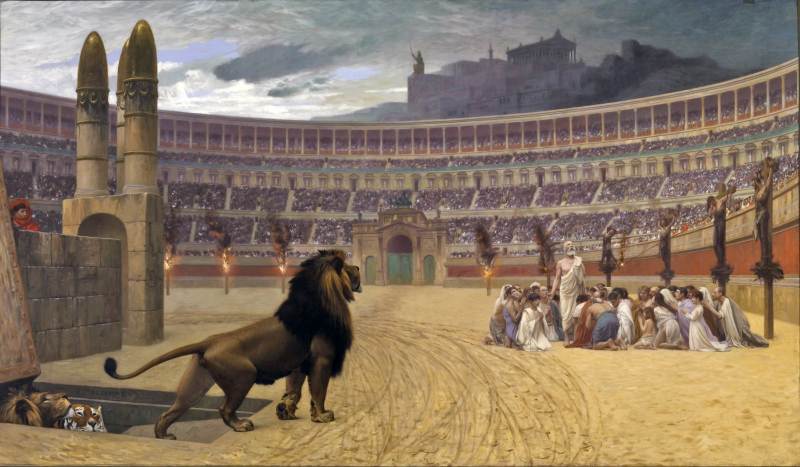 https://youtu.be/XevGMTQnPLIhttps://youtu.be/hWzBA6l5P0Q	https://youtu.be/bdyLF90p5Xkhttps://youtu.be/z4MbUK-iBn0https://youtu.be/u3E_A3CtLjohttps://youtu.be/zWOmYtvqaPYμπορείς να απαντήσεις στις ερωτήσεις παρακάτω:Πώς κατάφεραν οι δύο συναυτοκράτορες να δώσουν τέλος στην αναστάτωση που είχε δημιουργηθεί από τους διωγμούς κατά των Χριστιανών;Για να δώσουν τέλος στην αναστάτωση αυτή, οι δυο συναυτοκράτορες υπέγραψαν στο Μεδιόλανο της Ιταλίας το Διάταγμα της Ανεξιθρησκίας το 313 μ.Χ. σύμφωνα με το οποίο κάθε πολίτης της αυτοκρατορίας μπορούσε να πιστεύει σε όποιον Θεό ήθελε.Γιατί ο Κωνσταντίνος πίστευε ότι η διακυβέρνηση της αυτοκρατορίας από τη Ρώμη ήταν δύσκολη;Ο Κωνσταντίνος πίστευε ότι η διακυβέρνηση της αυτοκρατορίας από τη Ρώμη ήταν δύσκολη επειδή βρισκόταν πολύ μακριά από τις ακριτικές περιοχές του Δούναβη και της Ανατολής που δέχονταν εχθρικές επιθέσεις και ήταν το κέντρο λατρείας της παλιάς θρησκείας κι ο χώρος όπου συγκρούστηκαν οι τετράρχες κι έγιναν και οι διωγμοί των χρισταιανών.Συμπλήρωσε Ο αυτοκράτορας  Κωνσταντίνος  βοήθησε στην καθολική εξάπλωση του χριστιανισμού . Συγκεκριμένα:Προτιμούσε τους  χριστιανούς στις δημόσιες θέσεις  και τον στρατό.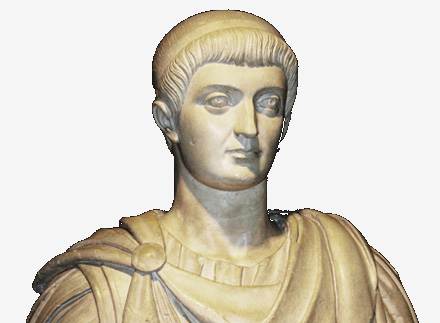 Συγκάλεσε  Οικουμενική  Σύνοδο  στη Νίκαια (325 μ.Χ.) και βοήθησε τους  χριστιανούς  να λύσουν τις θεολογικές διαφορές τους. Βαπτίστηκε  ο ίδιος χριστιανός , λίγο πριν τον θάνατό του.ΑντιστοίχισεΙουλιανός●                                          ●  Θαύμαζε τον ελληνικό                                                                           πολιτισμό                                                             ●  Απαγόρευσε τη λατρεία των                                                                      αρχαίων Θεών                                                                 ●  Υπέγραψε με τον Λικίνιο το                                                                            Διάταγμα της Ανεξιθρησκείας                     Θεοδόσιος  ●                                       ●  Προσπάθησε να επαναφέρει τη                                                                       λατρεία της παλιάς θρησκείας	           ●  Κατάργησε τους                                                                                         Ολυμπιακούς  αγώνες                                                             ●  Έχτισε τη Νέα Ρώμη       Κωνσταντίνος ●                                   ●  Κυβέρνησε μόνο για δύο                                                                       χρόνια                                                             ●  Βοήθησε στην επικράτηση                                                                      του Χριστιανισμού                                                              ●  Ανέχτηκε τη λεηλασία των    	αρχαίων ναών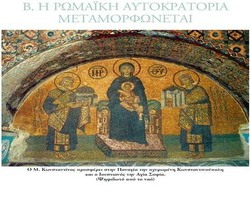 Λύσε το σταυρόλεξο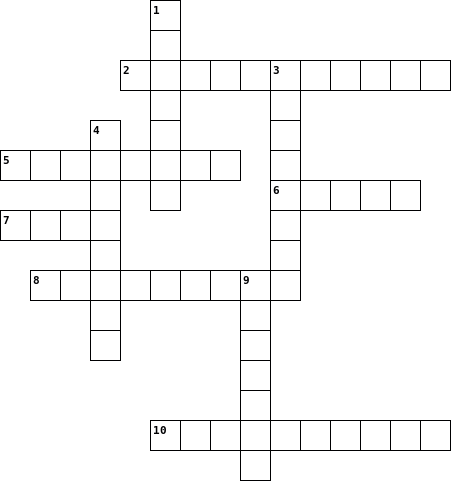 Μπορείς να κάνεις επανάληψη κι εδώ: http://users.sch.gr/gregzer/8/%CE%97%20%CF%81%CF%89%CE%BC%CE%B1%CF%8A%CE%BA%CE%AE%20%CE%B1%CF%85%CF%84%CE%BF%CE%BA%CF%81%CE%B1%CF%84%CE%BF%CF%81%CE%AF%CE%B1%20%CE%BC%CE%B5%CF%84%CE%B1%CE%BC%CE%BF%CF%81%CF%86%CF%8E%CE%BD%CE%B5%CF%84%CE%B1%CE%B9/index.html